Proposal form for New eMasters ProgramCore Modules *1*1 Extra sheet may be attached if needed.Elective Module*2*2 Extra sheets may be attached if needed.Others DetailsDate:(Signature) Program CoordinatorNote: Details of individual modules need to be submitted in the format given in the link- …………………………………………………………………………………………. (Proposal Form for New Module).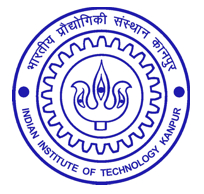 Hkkjrh; izkS|ksfxdh laLFkku dkuiqj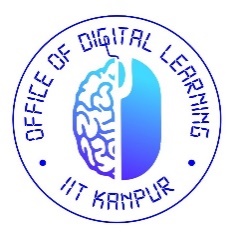 INDIAN INSTITUTE OF TECHNOLOGY KANPUR“kSf{kd foHkkXk : dk;kZy;] fMftVy yfuZax ACADEMIC SECTION: OFFICE OF DIGITAL LEARNINGName of the ProgramDepartmentAssociated Department(s)Name of the Program Co-ordinator(s)Brief Description of the ProgramNumber of ModulesCore Module:Number of ModulesElective Module:Module No.Module TitleInstructor/sModule No.Module TitleInstructor/sParticipating Faculty MembersMaximum intake of students in the Ist batchMaximum intake of students in the subsequent batchesExpected background of studentsCompanies/Organizations that may be interested(Signature)DOPC(Signature)SOPC